Positive Behavioral Interventions and Supports (PBIS)
within an
Multi-Tiered System of Supports (MTSS) Framework:
Check-In/Check-Out Training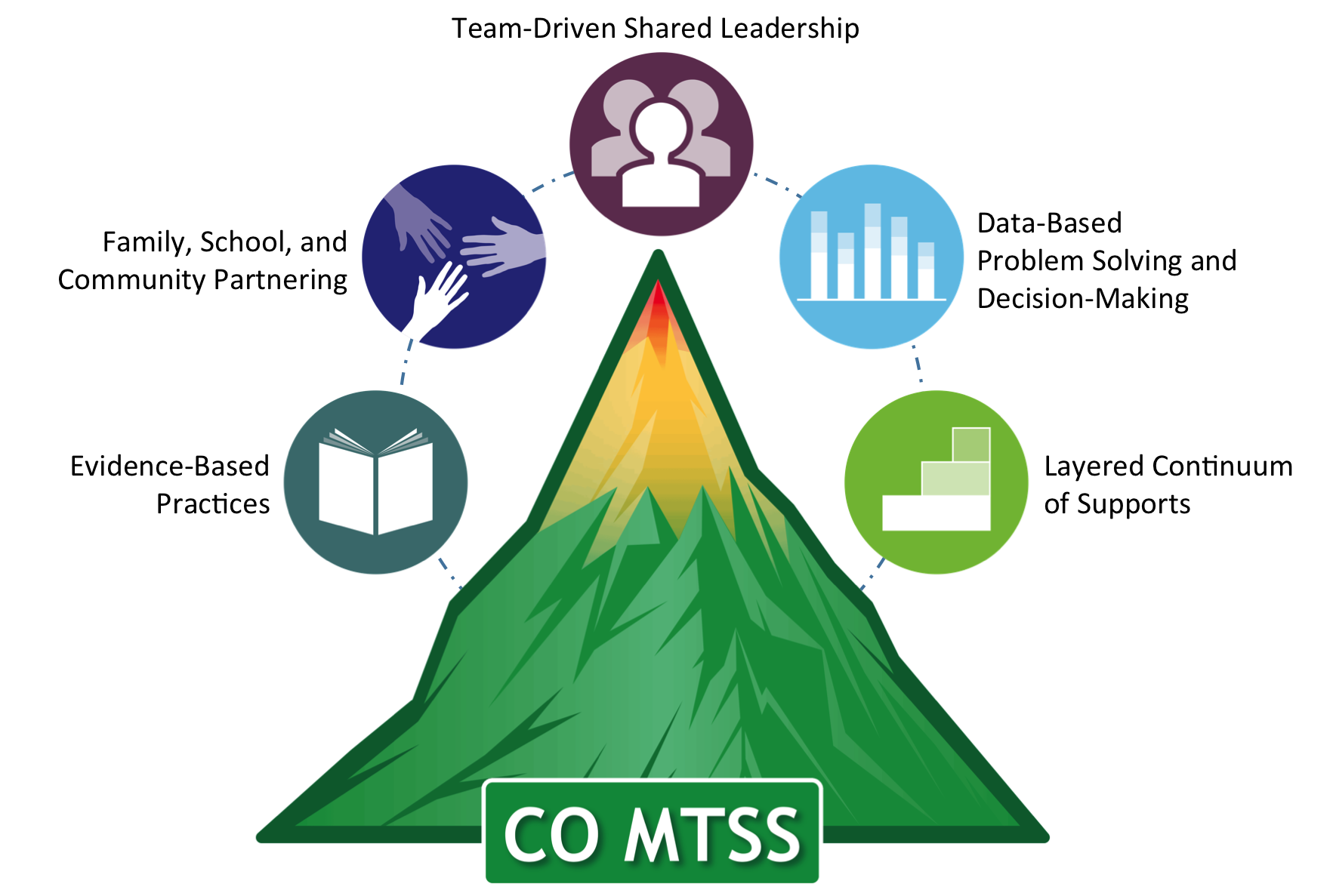 Supplemental PacketPositive Behavioral Interventions and Supports (PBIS) within an Multi-Tiered System of Supports (MTSS) Framework: 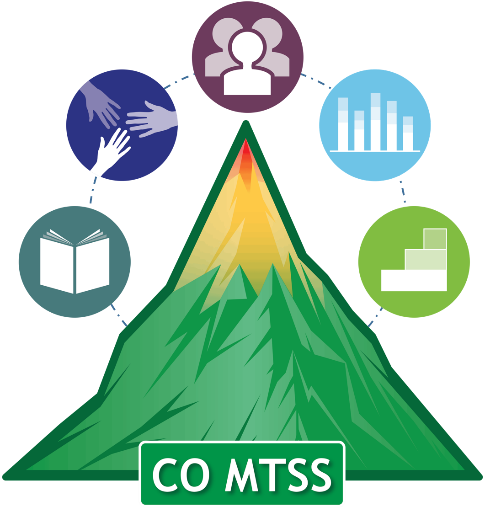 Check-In/Check-Out InterventionAgendaActivity 1. Goal for TodayWhat is a goal you have for today? What do you want to get out of this training today?Features of Tier 2 InterventionsSource: Harlacher & Rodriguez, in press; Adapted from Anderson & Borgmeier, 2010.Activity 2: TFIAs a team, complete the Tiered Fidelity Inventory (TFI) for Tier 2Talk as a team about each itemRate each item 0, 1, 2Once completed, prioritize items that your team wants to focus onActivity 3: Problem Solving CultureOur goal is to create a problem solving culture within your siteWhat does “problem solving culture” means to you? Include a list of 3 words and write them downPartner WorkFirst person: Answer in 45 secondsSecond person: Use active listening. When partner is done, summarize what you heard in 30 seconds.Then change roles Activity 4: Systems ThinkingWhy is it important to also consider systems-level problem solving? Example Data Matrix for Pre-Existing DataAdapted from MO SWPBISExample Teacher Nomination FormPlease fully describe the behavior(s) of concern:Please describe any previous strategies or interventions used to address the behavior(s).How successful were they? How do you want the team to support you?Brief Functional Behavior Assessment Interview1.	What is the behavior of concern? Please describe the behavior in concrete, observable, and measurable terms.2.	How often does the behavior occur daily? Circle one.A. <1B. 1–3C. 4–6D. 7–9E. 10–12F. >13AntecedentsThink of the things that occur before the behavior and respond to the following questions. If the answer to a question is yes, further describe the behavior or situation.1.	Does the behavior occur during a certain type of task?2.	Does the behavior occur more often during easy tasks?3.	Does the behavior occur more often during difficult tasks?4.	Does the behavior occur more often during certain subjects?5.	Does the behavior occur more often during new subject material?6.	Does the behavior occur more often when a request is made to stop an activity?7.	Does the behavior occur more often when a request is made to start an activity?8.	Does the behavior occur more often during transition times?9.	Does the behavior occur more often when a request has been denied?10.	Does the behavior occur more often when a specific person is in the room?11.	Does the behavior occur more often when a specific person is absent from the room?12.	Are there other behaviors that precede the behavior?13.	Are there events at home that seem to precede the behavior? 14.	Does the behavior occur more in certain settings? Circle all that apply.a. Large groupb. Small groupc. Independent workd. One-on-on interactione. Common areasf. Lunch/cafeteriag. Other:ConsequencesThink of the things that occur after the behavior and respond to the following questions. If the answer to a question is yes, further describe the behavior or situation.[AQ: These aren’t questions below; please reword for clarity. see changes]1.	Does the student receive access to a preferred activity?2.	Does the student receive access to a preferred object?3.	Does the task the student was given stop?4.	Is the student’s behavior ignored?5.	Is the student removed from the setting (that is, given time alone)?6.	Does the student receive attention from classmates or peers?7.	Does the student receive teacher attention in the form ofA. praise?B. redirection?C. interrupting the teacher?D. a reprimand?Is there any task that you stopped presenting to the student as a result of the behavior?Does the student receive any sort of positive benefits or attention from the behavior?Strategies Attempted:Environmental ArrangementsPositive Rewards				Other ConsequencesSource: Adapted from Steege & Watson, 2009.See also https://sites.google.com/a/pdx.edu/basicfba/Activity 5: Data Matrix Discuss as a team: What are pre-existing data and criterions?What are indicators that CICO would be appropriate for a given student?What are indicators that CICO may not be appropriate for a given student? You may also work as a table to complete this activity for your respective site. List out all of the data that you gather on students, such as grades, office referrals, attendance, etc. Then identify appropriate thresholds for each level of risk. This should be based on research and criterion-based evidence, but your team can draft logical criterion as a start. Finally, decide which data is most relevant for identifying which students may need additional support. Questions that Tier 2 Teams Ask *Note: Not an exhaustive list of questionsActivity 6: Table BrainstormA teacher made a request/nomination for a student to be in the CICO intervention within 5 days.What systems or processes are ideally needed to go from point of identification to the intervention? Take 10 minutes and sketch out the steps as a table, placing one step on a post-itHave one person from your table place the post-its across the board in a horizontal fashionActivity 7: Resources and LogisticsCoordinatorFacilitatorSystem ProtocolsName of CICOSchool: ___________________________		Date: ___________________Instructions:  As a team, review and record each of the CICO elements.  For all elements that are rated as “in progress” or “not in place” build action planning steps.Action Plan for Completion of Start-Up ActivitiesCROSS-WALK DOCUMENT FOR TIER II INTERVENTION TOOLS: TFI TIER II, CICO SELF-ASSESSMENT, AND CICO FIDELITY TOOLCheck-In/Check-Out Fidelity Of Implementation Measure (CICO-FIM)Directions:  The purpose of this tool is to measure the fidelity of implementation of Check-In, Check-Out (CICO) in a school or facility. The items in this measure will also help teams’ action plan to increase the efficacy of their CICO implementation.Please complete the CICO-FIM one to three months after initial CICO training (Baseline) and then annually each year after training. The evaluation questions should be completed by the CICO coordinator or by the CICO school-based team. If a team completes the CICO-FIM, the team must come to consensus and provide one answer per question. It is also important to note that each question provides a prompt for a data source to be utilized to score each item. The collection of this data is not required but suggested. Thank you for taking the time to complete this tool.Colorado Department of Education Positive Behavioral Interventions and Supports (PBIS)Check-In, Check-Out Fidelity Of Implementation Measure (CICO-FIM)Name: ____________________________________	Contact Email: _________________________________________School:			_________	_________	District:					___________________ 		Date: ____________  Adapted from Crone, Hawken, &, Horner, 20108:00 to 8:30 amRegistration 8:30 to 9:00Welcome and Introductions (Lynne DeSousa, Jason Harlacher)9:00 to 10:00Overview of Tier 2 and Tiered Fidelity Inventory
(Jason Harlacher)10:00-10:15Break10:15-11:15Data and Selection for Tier 2/CICO and the Problem Solving Process 
(Jason Harlacher)11:15-12:00Systems, Practices, and Products for CICO (Lynne DeSousa)12:00-1:00Lunch1:00-2:15Systems, Practices, and Products for CICO (Lynne DeSousa)2:15-2:30Break2:30-3:10Outcomes: Monitoring and Measuring Implementation and Impact of CICO (Lynne DeSousa)3:10-3:30Wrap-up, Kahoot (Lynne DeSousa; Jason Harlacher)FeatureDescriptionExplicit instruction of expectations/skillsTeach the student exactly what is expected using examples and non-examples to illustrate appropriate from inappropriate behaviors. This often involves defining behaviors, role plays, and feedback during initial intervention implementation as well as regularly throughout.Structured prompts for appropriate behaviorThis might include reminders of expected behaviors, visuals or cues on a point card.Opportunities to practice the skillsSkill practice should be embedded throughout the school day and across relevant environments (and not just in an isolated instructional/skills group setting).Frequent feedback to the studentStudents should receive positive and corrective feedback at regular intervals throughout the school day on the expectations or skills being targeted (usually at least once per period or subject area). Feedback should be contingent and specific and focus on positive interactions.Mechanism to fade supportThis often involves reducing the number of times the student is prompted or receives feedback about a skill. It can also involve increasing the interval between delivery of acknowledgements or rewards associated with success.Communication with students’ parentsEfforts to include or communicate with parents might include brief notes home on a daily or weekly basis, phone calls, emails, student success post card mailers or other quick, culturally relevant communication forms.MeasureLow RiskSome RiskAt RiskMajor ODRs0-12-56 or moreMinor ODRs2-45-1213 or moreAbsences5/semester6-9/semester10+/semesterTardies3/semester4-9/semester10+/semesterSuspension012Course Grades2.5 or higherD or F in one course2 or more Ds or Fs in coursesStudent’s Name: __________________________________________Date: __________Teacher:  ________________________________________________Grade: _________Please describe the students’ strengths:Please describe the students’ strengths:a.) What does the problem behavior(s) look like?  Please describe.b.) How often does the problem behavior(s) occur?c.) How long does the problem behavior(s) last when it does occur?d.) What is the intensity/level of danger of the problem behavior(s)? e.) What do you think reinforces the behavior?f.) What settings or situations is the behavior most likely to occur? g.) What settings or situations is the behavior least likely to occur? __ Teach desired behavior__ 5 to 1 positives__ Preferential Seating__ Pre-correction__ Proximity praise__ Prompts/signals__ Class discussion__ Provide extra support: What 
     support? __________________ Modified Assignment: How? 
     __________________________ Clarify rules__ Practice Expected Behaviors__ Breaks__ Self-management program__ Behavior Contract__ Other: ________________      _________________________ Increase tangible rewards and tokens__ Used group contingencies__ All stars__ Hoorays!!! How many? _________ Systematic feedback about behavior__ Other: ___________________________ Reprimands__ Removal of privileges__ Time outs__ Owed time__ Apology/Self-reflection__ Individual meeting with student__ Contact parent—How many calls? ______ Meeting with parents—How many? _______ Office referrals—How many? ______ Other: ______________________________MeasureLow RiskSome RiskAt RiskSystemsStudentImplementationSystems-Implementation:Who is on the team? When/where does the team meet?What interventions are available at Tier 2? What training and support is provided to staff? Fidelity of interventions overall is at least 90%?Student-Implementation:How does a student receive Tier 2 services? What is the process? What paperwork is needed? Who completes it? ImpactSystems-Impact:10-15% of student population need Tier 2?At least 80% of students in Tier 2 are successful?Student-Impact: Which students needs interventions? What intervention does a given student need? What is the progress of a given student?Is a given group of students successful with Tier 2?Check-In / Check-Out Self-AssessmentCICO ElementIn PlaceIn ProgressNot In PlaceFaculty and Staff Commitment for CICOTeam Defined and Coordinator AvailableSchool-wide PBIS in placeStudent Identification Process for CICO Daily CICO progress report card developedHome report process definedPoint Trading System establishedProcess for collecting, summarizing and using dataMorning check-in routine establishedTeacher check-in/ check-out routine establishedAfternoon check-out routine establishedHome review routine establishedTeam meeting schedule, routine, processPlanning for Success (fading support; establishing self-management elements)Planning for Individualized Support EnhancementSubstitute Teacher routinePlayground, cafeteria,  bus routine (Other areas)ActivityActivity Task AnalysisWhoWhenFaculty and Staff Commitmenta.Faculty and Staff Commitmentb.Faculty and Staff Commitmentc.Faculty and Staff Commitmentd. Faculty and Staff Commitmente. Establish Teama. Establish Teamb. Establish Teamc. Establish Teamd. Establish Teame.School-wide PBS in placea.School-wide PBS in placeb.School-wide PBS in placec.School-wide PBS in placed.School-wide PBS in placee.Student Identification Process in Placea.Student Identification Process in Placeb.Student Identification Process in Placec.Student Identification Process in Placed.Student Identification Process in Placee.Daily Progress report definedHome Report Defineda.Daily Progress report definedHome Report Definedb.Daily Progress report definedHome Report Definedc.Daily Progress report definedHome Report Definedd.Daily Progress report definedHome Report Definede.Point Trading Systems Defineda.Point Trading Systems Definedb.Point Trading Systems Definedc.Point Trading Systems Definedd.Point Trading Systems Definede.Data Collection, Summarization and Use for Decision-making Defineda.Data Collection, Summarization and Use for Decision-making Definedb.Data Collection, Summarization and Use for Decision-making Definedc.Data Collection, Summarization and Use for Decision-making Definedd.Data Collection, Summarization and Use for Decision-making Definede.Morning Check-in RoutineTeacher Check-in Check-out RoutineAfternoon Check-out RoutineHome Review Routinea.Morning Check-in RoutineTeacher Check-in Check-out RoutineAfternoon Check-out RoutineHome Review Routineb.Morning Check-in RoutineTeacher Check-in Check-out RoutineAfternoon Check-out RoutineHome Review Routinec.Morning Check-in RoutineTeacher Check-in Check-out RoutineAfternoon Check-out RoutineHome Review Routined.Morning Check-in RoutineTeacher Check-in Check-out RoutineAfternoon Check-out RoutineHome Review Routinee.Team Meeting Schedulea.Team Meeting Scheduleb.Team Meeting Schedulec.Team Meeting Scheduled.Team Meeting Schedulee.Process defined for moving off CICOProcess defined for use of self-management strategies within CICOa.Process defined for moving off CICOProcess defined for use of self-management strategies within CICOb.Process defined for moving off CICOProcess defined for use of self-management strategies within CICOc.Process defined for moving off CICOProcess defined for use of self-management strategies within CICOd.Process defined for moving off CICOProcess defined for use of self-management strategies within CICOe.Process defined for moving student into Individualized Support Systemsa.Process defined for moving student into Individualized Support Systemsb.Process defined for moving student into Individualized Support Systemsc.Process defined for moving student into Individualized Support Systemsd.Process defined for moving student into Individualized Support Systemse.Process defined for informing substitute teachersProcess defined playground, cafeteria, bus areasOther areas?a.Process defined for informing substitute teachersProcess defined playground, cafeteria, bus areasOther areas?b.Process defined for informing substitute teachersProcess defined playground, cafeteria, bus areasOther areas?c.Process defined for informing substitute teachersProcess defined playground, cafeteria, bus areasOther areas?d.Process defined for informing substitute teachersProcess defined playground, cafeteria, bus areasOther areas?e.OverarchingFeature TFI Tier II CICO Self-AssessmentCICO Fidelity of ImplementationTEAMING 2.1 Team Composition:
Tier II (or combined Tier II/III) team includes a Tier II systems coordinator and individuals able to provide (a) applied behavioral expertise, (b) administrative authority, (c) knowledge of students, and (d) knowledge about operation of school across grade levels and programs. Faculty & Staff Commitment for CICOTeam Defined and Coordinator AvailableDoes the school employ a CICO coordinator whose job is to manage the CICO (10-15 hours per week allocated)? Does the administrator serve on the CICO team or review CICO data on a regular basis?TEAMING 2.2 Team Operating Procedures: Tier II team meets at least monthly and has (a) regular meeting format/agenda, (b) minutes, (c) defined meeting roles, and (d) a current action plan. Team meeting, schedule, routine, process Does the school budget contain an allocated amount of money to maintain the CICO (e.g. money for reinforcers, DPR forms, etc.)?  DECISION RULES / SCREENING 2.3 Screening: Tier II team uses decision rules and multiple sources of data (e.g., ODRs, academic progress, screening tools, attendance, teacher/ family/student nominations) to identify students who require Tier II supports. School-wide PBIS in placeStudent Identification Process for CICO Do students who are referred to the CICO receive support within a week?2.4 Request for Assistance:
Tier II planning team uses written request for assistance form and process that are timely and available to all staff, families, and students. Student Identification Process for CICO Do students who are referred to the CICO receive support within a week?BEHAVIOR INTERVENTIONS2.5 Options for Tier II Interventions: Tier II team has multiple ongoing behavior support interventions with documented evidence
of effectiveness matched
to student need. BEHAVIOR INTERVENTIONS2.6 Tier II Critical Features: Tier II behavior support interventions provide (a) additional instruction/time for student skill development, (b) additional structure/predictability, and/ or (c) increased opportunity for feedback (e.g., daily progress report). Daily CICO progress report card developed Morning check-in routine established  Teacher CICO routine establishedAfternoon check-out routine established  Home report process defined Home review routine established  Point trading system establishedDo 90% of the students on the CICO check-in daily? (Randomly sample 3 days for recording)Do 90% of students on the CICO check-out daily? (Randomly sample 3 days for recording)Do 90% of students on the CICO receive regular feedback from teachers? (randomly sample 50% of student DPR’s across 3 days)Do 90% of students on the CICO receive feedback from their parents?Do 90% of students on the CICO report that they receive reinforcement (e.g. verbal, tangible) for meeting daily goals? BEHAVIOR INTERVENTIONS2.7 Practices Matched to Student Need: A formal process is in place to select Tier II interventions that are (a) matched to student need (e.g., behavioral function), and (b) adapted to improve contextual fit (e.g., culture, developmental level). Student Identification Process for CICO CONNECTION TO TIER 12.8 Access to Tier I Supports: Tier II supports are explicitly linked to Tier I supports, and students receiving Tier II supports have access to, and are included in, Tier I supports. School-wide PBIS in placePROFESSIONAL DEVELOPMENT2.9 Professional Development: A written process is followed for teaching all relevant
staff how to refer students and implement each Tier II intervention that is in place. Student Identification Process for CICO Morning check-in routine established  Teacher CICO routine establishedAfternoon check-out routine established  Substitute Teacher routinePlayground, cafeteria, bus routine (Other areas)Home review routine established  Do 90% of CICO team members state that the CICO system has been taught/ reviewed on an annual basis? Do 90% of students on the CICO receive regular feedback from teachers? (randomly sample 50% of student DPR’s across 3 days) DATA 2.10 Level of Use: Team follows written process to track proportion of students participating in Tier II supports, and access is proportionate. Process for collecting, summarizing, and using dataDo 90% of students on the CICO receive feedback from their parents?DATA 2.11 Student Performance Data: Tier II team tracks proportion of students experiencing success (% of participating students being successful) and uses Tier II intervention outcomes data and decision rules for progress monitoring and modification. Planning for Success (fading support; establishing self-management elements)Planning for Individualized Support EnhancementDoes the CICO coordinator enter DPR data at least once a week?  Does the administrator serve on the CICO team or review CICO data on a regular basis?DATA 2.12 Fidelity Data: Tier II team has a protocol for ongoing review of fidelity for each Tier II practice. Process for collecting, summarizing, and using dataDo 90% of CICO team members indicate that the daily CICO data is used for decision-making?  Do 90% of students on the CICO report that they receive reinforcement (e.g. verbal, tangible) for meeting daily goals? Do 90% of students on the CICO receive regular feedback from teachers? (randomly sample 50% of student DPR’s across 3 days)EVALUATION 2.13 Annual Evaluation: At least annually, Tier II team assesses overall effectiveness and efficiency of strategies, including data-decision rules to identify students, range of interventions available, fidelity of implementation, and on- going support to implementers; and evaluations are shared with staff and district leadership. Process for collecting, summarizing, and using dataDo 90% of CICO team members indicate that the daily CICO data is used for decision-making?  Evaluation QuestionData SourceP = Permanent product; I = Interview; O= ObservationScore0-21. Does the school employ a CICO coordinator whose job is to manage the CICO (10-15 hours per week allocated)? Interviews with                         I Administrator & CICO Coordinator  0 = No CICO Coordinator1 = CICO coordinator but less than 10 hours per week allocated, 2= CICO Coordinator, 10-15 hours per week allocated2. Does the school budget contain an allocated amount of money to maintain the CICO ? (e.g. money for reinforcers, DPR forms, etc.)?  CICO Budget                        P / IInterviews0 = No2 = Yes3. Do students who are referred to the CICO receive support within a week?Interview                               P / ICICO Referrals & CICO Start dates0 = more than 2 weeks between referral and CICO support1 = within 2 weeks2 = within a week4. Does the administrator serve on the CICO team or review CICO data on a regular basis? Interview                                     I0 = no1 = yes, but not consistently2 = yes5. Do 90% of CICO team members state that the CICO system has been taught/ reviewed on an annual basis? Interview                                     I0 = 0-50%1 = 51-89%2 = 90–100%6. Do 90% of the students on the CICO check-in daily? (Randomly sample 3 days for recording)CICO recording form                 P0 = 0-50%1 = 51-89%2 = 90–100%7.  Do 90% of students on the CICO check-out daily? (Randomly sample 3 days for recording)CICO recording form                 P0 = 0-50%1 = 51-89%2 = 90–100%8. Do 90% of students on the CICO report that they receive reinforcement (e.g. verbal, tangible) for meeting daily goals?Interview students on CICO       I0 = 0-50%1 = 51-89%2 = 90–100%9. Do 90% of students on the CICO receive regular feedback from teachers? (randomly sample 50% of student DPR’s across 3 days) CICO Daily Progress Reports    P0 = 0-50%1 = 51-89%2 = 90–100%10. Do 90% of students on the CICO receive feedback from their parents? CICO Daily Progress Reports    P0 = 0-50%1 = 51-89%2 = 90–100%11. Does the CICO coordinator enter DPR data at least once a week?  Interview                                     I0 = no1 =  once every other week2 =once a week12. Do 90% of CICO team members indicate that the daily CICO data is used for decision-making?  Interview                                     I0 = 0-50%1 = 51-89%2 = 90–100%